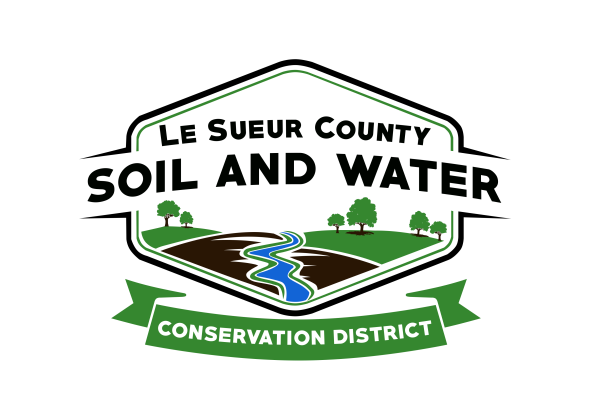 Le Sueur County Soil & Water Conservation DistrictLe Sueur County SWCD 	Tel. (507) 419-0365181 W Minnesota St                                            Website: www.lesueurswcd.orgLe Center, MN 56057                        Minutes from February 18, 2020 regular meeting of the Le Sueur County SWCD Board of Supervisors.  Le Sueur Co. SWCD building, Le Center, MN.Meeting was called to order by Chairman Struck at 9:00 am.Members present:	Chairman, Jim Struck			Vice-Chairman, Greg Entinger			Treasurer, Cletus Gregor			PR&I, Glendon BraunMembers absent:	Secretary, Earle TraxlerOthers present:		District Manager, Mike Schultz			District Technician, Joe Jirik			Farm Bill Technician, Karl Schmidtke			Ditch Specialist, Nik Kadel			District Conservationist, Steve Breaker			Program Specialist, Sue PrchalThe Pledge of Allegiance was recited.Secretary’s report was read and approved.Treasurer’s report was read.  Motion by Entinger, second by Gregor to approve as read and to pay bills.Affirmative:  AllOpposed:  NoneMotion carriedThe SWCD switched over telephones in the office to Le Sueur County from the federal government phones.  The federal government phones have been problematic for quite a few months and no calls were coming into the office.Mike discussed the NACD convention he attended in Las Vegas.MASWCD Day at the Capitol was brought up to the board.  Dates are March 24-25, 2020.  Motion by Entinger, second by Braun to pay employees MACDE yearly dues at $25/employee.Affirmative:  AllOpposed:  NoneMotion carriedEmployee and office goals for 2020 were given to the board and discussed.The board discussed the sale of the 2008 Chev Silverado pickup.  Motion by Gregor, second by Entinger to sell the vehicle to the highest bidder.  Two bids were received and the highest bid was from Karl Schmidtke at $2750.Affirmative:  AllOpposed:  NoneMotion carriedStaff would like to purchase a pressure washer for the storage building.  Motion by Gregor, second by Braun to purchase the pressure washer with the money from the pickup sale and donate the remainder to the American Veterans Association.Affirmative:  AllOpposed:  NoneMotion carriedMotion by Entinger, second by Gregor to accept Joe Jirik’s updated Job Approval Authority (JAA).Affirmative:  AllOpposed:  NoneMotion carriedThe board was informed that the CRWP JPB membership dues are $3500.00.Motion by Entinger, second by Braun to deny Mark Pettis low interest loan for precision planter equipment due to 100% of his crops will not be no-tilled with the equipment.Affirmative:  AllOpposed:  NoneMotion carriedMotion by Struck, second by Braun to encumber Nathan Traxler cover crop cost-share contract #cc-2020-2 in the amount of $4140.00.Affirmative:  AllOpposed:  NoneMotion carriedMotion by Braun, second by Entinger to encumber Robert Goettl cover crop cost-share contract #cc-2020-3 in the amount of $7200.00.Affirmative:  AllOpposed:  NoneMotion carriedRe-enrolling cover crop acres was discussed by the board and staff.Motion by Entinger, second by Gregor to sign the Lake Washington and County Ditch #61 grant with the State of MN in the amount of $525,591.00. (Lake Washington $310,250.00; County Ditch #61 $215,341.00)Affirmative:  AllOpposed:  NoneMotion carriedMotion by Gregor, second by Entinger to adopt Lake Washington cost-share policy and grant execution.Affirmative:  AllOpposed:  NoneMotion carriedMotion by Entinger, second by Braun to encumber Washington Township cost-share contract #JG-2020-1 in the amount of $6790.50.Affirmative:  AllOpposed:  NoneMotion carriedSteve gave the NRCS update.  He discussed the general CRP signup, continuing CRP signup, construction payments, new EQIP, and how CRP is approved.There will be a cover crop meeting on Wednesday, March 4, 2020 at the American Legion in Le Center.There being no further business, meeting adjourned at 10:55 am._______________________                                      ____________________________________Date Approved					        District Secretary